Конспект НОД для детей старшей группы на тему: «Кормушки для птиц».Автор: Жигунова Екатерина Юрьевна, воспитатель ГБОУ СОШ «Педагогический комплекс» № 2051, г. МоскваОписание: Конспект непосредственно образовательной деятельности детей старшего дошкольного возраста. Тема: «Кормушки для птиц»Цель: Создание условий для ознакомления детей с зимующими птицами и изготовления кормушек для птиц из бросового материала.Задачи: Формировать представление детей о зимующих птицах: их внешнем виде, питании, особенностях обитания в зимних условиях. Развивающие: Способствовать развитию интереса к животному миру. Расширять и активизировать речевой запас детей. Воспитательные:Воспитывать отзывчивость, поощрять желание заботиться о пернатых.Интеграция образовательных областей: познавательное развитие, речевое развитие, художественно-эстетическое развитие, физическое развитие.Предварительная работа: Наблюдения за птицами на прогулке; Беседы: «Синички-невелички», «Наши пернатые друзья»;Чтение художественной литературы: В. Бианки «Холодно, в лесу голодно», А. Яшина “Покормите птиц зимой”.Лепка на тему: «Наши пернатые друзья».Разучивание пословиц о птицах.Материал и оборудование: аудио запись альбома А.Вивальди «Зима», презентация «Зимний лес», презентация «Зимующие птицы», обручи трех цветов, картинки — схемы на дифференциацию на перелетных, зимующих, и кочующих птиц, карандаши, ножницы, бросовый материал (коробки из-под сока, кефира), нитки.Ход НОД: Организационный момент: Звучит аудио запись альбома А. Вивальди «Зима» (воспитатель включает презентацию «Зимующие птицы»). Воспитатель: -Что вы представляли себе, когда слушали музыку.Беседа по теме:1) постановка проблемной ситуации: «Почему не слышно пение птиц?»Воспитатель: -Ребята, сегодня я приглашаю отправиться в зимний лес. Посмотрите на деревья вокруг: на зеленых лапах ели и сосны лежат белые шапки снега, а вокруг тишина. Не слышно ничего. Почему так тихо?Птицы удивительны. -Ребята, какие птицы живут зимой в лесу?- Какие птицы живут рядом с человеком в городе? -Какие птицы прилетают к нам с наступлением зимы?Дидактическая игра «Не ошибись»(На столе разложены обручи двух цветов)Воспитатель: -Птицы бывают перелетные, зимующие. Разложите птиц: в синий обруч - зимующих птиц, в желтый обруч — перелетных птиц.Дидактическая игра «Угадай кто?»Воспитатель: -Про кого можно сказать?-Хитрая, ловкая, находчивая...(ворона)-Желтогрудая, ловкая...(синица)-Смелый, неунывающий...(воробей)-Упорный, пестрый ...(дятел)-Красногрудый, бойкий...(снегирь)Загадки:Воспитатель: -Отгадайте мои загадки:1) Чернокрылый, красногрудый и зимой найдет приют. Не боится он простуды, с первым снегом, тут как тут! (Снегирь)2) Что за птица мороза не боится, хоть снега лежат везде у нее птенцы в гнезде? (Клест)3) Ем букашек, червячков, зимовать не улетаю. Под карнизом обитаю, в серой шубке перовой и в морозы я герой. (Воробей)4) Кто в беретке ярко — красной, в черной курточке атласной? На меня он не глядит, все стучит, стучит, стучит! (Дятел)5) Северные гости клюют рябины грозди, так нарядны и ярки на головках хохолки? (Свиристели).Игра «Четвертый лишний»:Воспитатель: - Назовите, что здесь лишнее:синица, скворец, сорока, голубь;дятел, синица, воробей, петух;сорока, синица, снегирь, воробей;воробей, синица, ворона, сова.Пословицы: Воспитатель: -Какие пословицы про птиц вы знаете?«Соловей с вороной в лесу живут, да по-разному свои песни поют», «Где птица ни летает, а своё гнездо знает», «Большой птице большое гнездо нужно», «Всякая ласточка свое гнездо хвалит»,«Всякая птица к своей стае летит».9. Физкультминутка: Подвижная игра «Сова» (2раза).Рассказ воспитателя на тему: «Кто чем питается»Воспитатель: -Ребята, как мы можем помочь нашим пернатым друзьям? -Скажите, чем питаются птицы летом? (насекомыми)-А зимой?-Трудно им?- Конечно, тяжело птицам зимой. Особенно трудно находить корм во время снегопадов, в метели и сильные морозы. В такую погоду птицы часто голодают и даже погибают от голода, и поэтому приближаются к жилищам людей. Мы с вами должны помочь пережить зиму своим пернатым друзьям. Для подкормки птиц пригодны семена различных растений: конопли, подсолнуха, дыни. тыквы, арбуза, многих сорных трав. А вот овес, пшено клюют только воробьи и овсянки. Синицы очень любят кусочки несолёного сала. Пальчиковая гимнастика: Воспитатель: -Ребята, надо размять пальцы.Я решил ворон считать: (Дети попеременно ударяют кулак о кулак и Раз, два, три, четыре, пять. ладонь о ладонь)Шесть-ворона на столбе, Семь- ворона на трубе,Восемь-села на плакат,Девять кормит воронят...Ну а десять -это галка.Вот и кончилась считалка! (Сжимают и разжимают пальчики)Конструирование из бросового материала (коробки из-под молока)Воспитатель:-У вас на столе лежат коробки. Из них мы будем делать кормушки.-Для чего нужны нитки? (чтобы завязать петельку).-Обращайтесь с ножницами аккуратно!-Для чего нужно вырезать отверстие! (чтобы птички попали во внутрь кормушки).Итог: Воспитатель:-Молодцы! Вы справились. Посмотрите, сколько кормушек мы с вами смастерили. Теперь наши птички не погибнут от голода. Мы будем за ними ухаживать, кормить их. Сейчас мы пойдем на прогулку и развесим наши кормушки. НАШИ ГОТОВЫЕ РАБОТЫ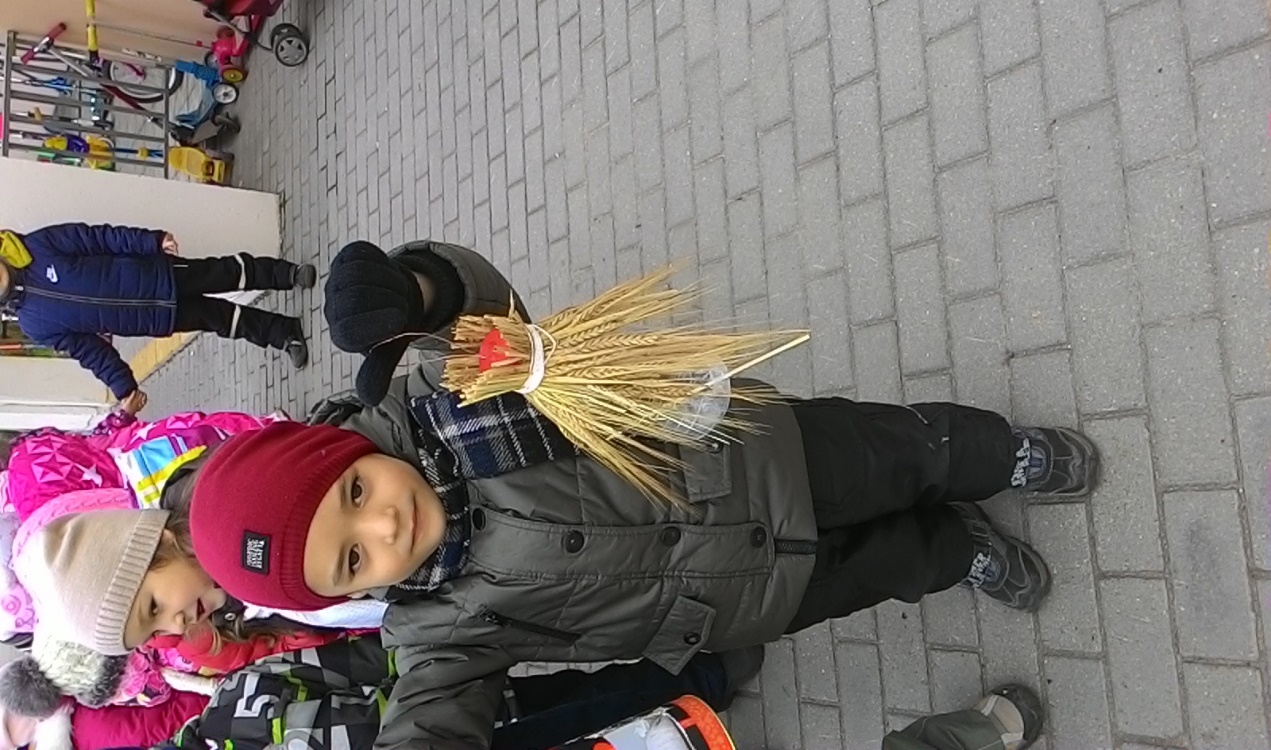 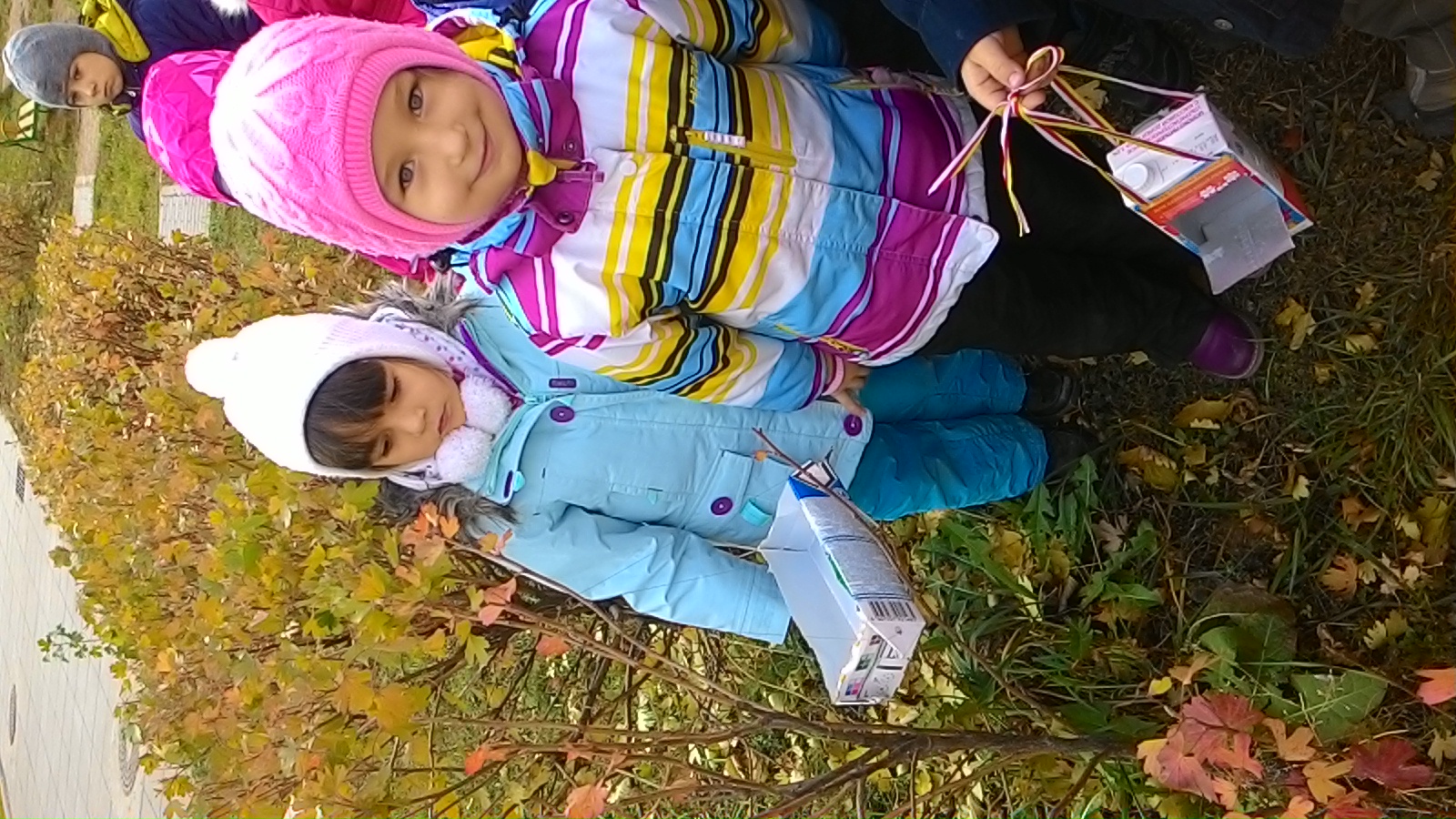 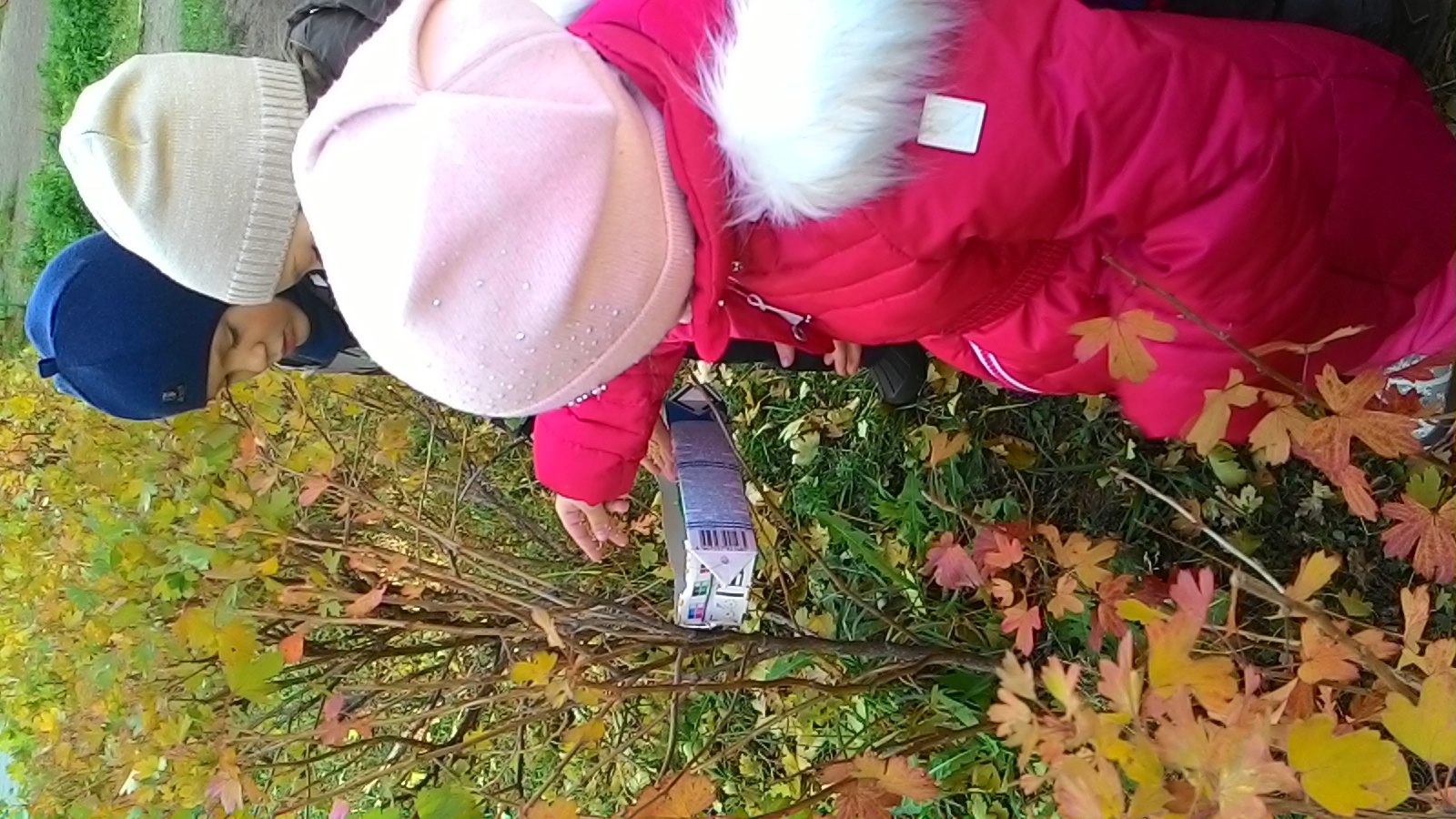 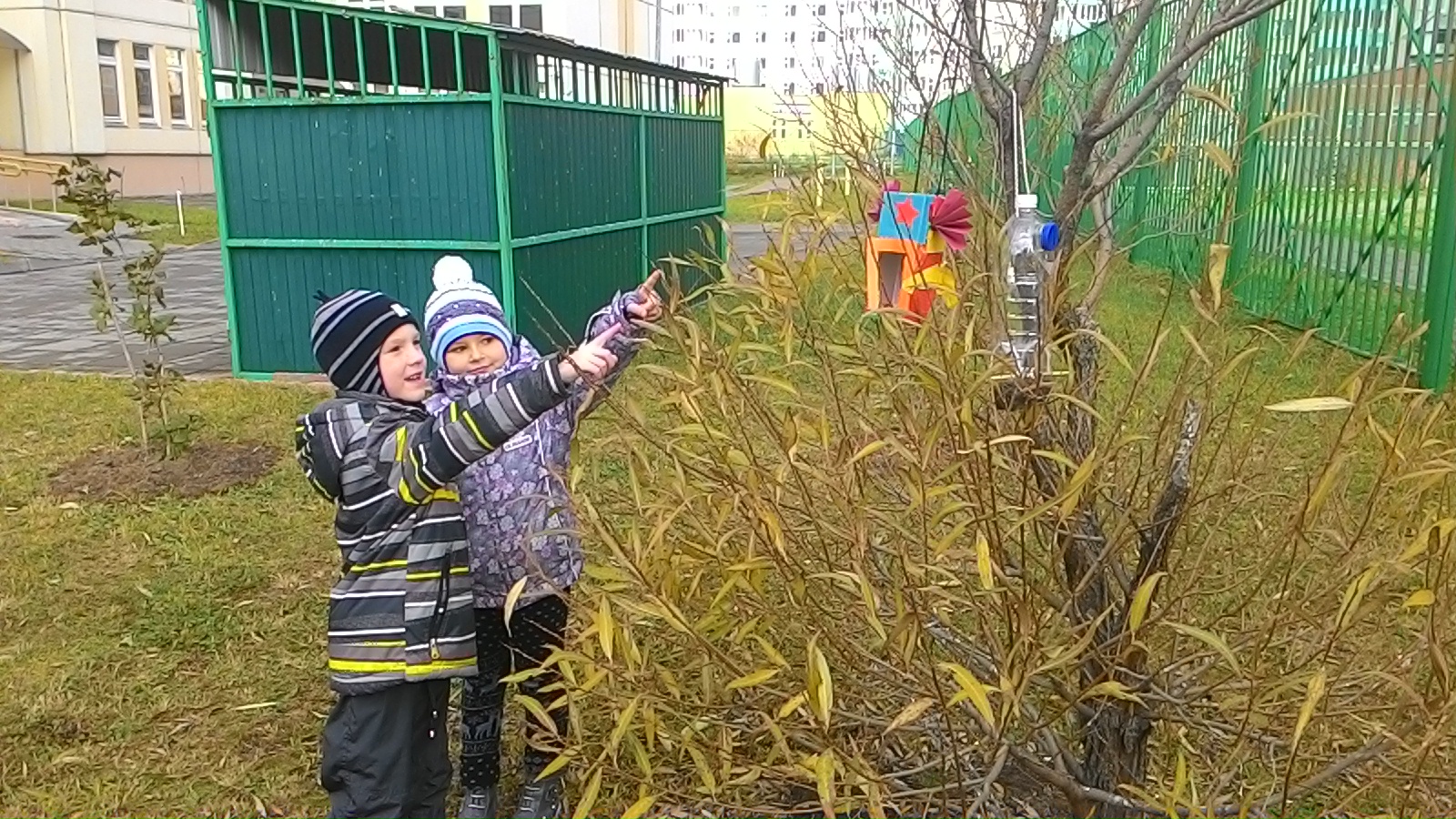 